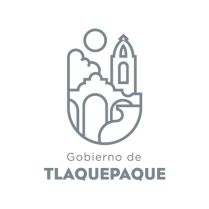 MINUTA DE LA SESIÓN DE LA COMISIÓN EDILICIA DE PROMOCIÓN ECONÓMICA, CELEBRADA EL DÍA 11 DE DICIEMBRE 2019.--------------------------------------------------------------------------------------Regidor Jorge Antonio Chávez Ambriz: Buenos días compañeras y compañeros regidores, y a todos los que nos acompañan: En San Pedro Tlaquepaque, siendo las 10:20 horas del día 11 de Diciembre del 2019, reunidos en Sala de Juntas del área de Regidores damos inicio a la Sesión Ordinaria de la Comisión Edilicia de Promoción Económica, para lo cual procedo a pasar lista de asistencia y comprobar el quórum legal:
Regidora Hogla Bustos Serrano------------------------------------------PresenteRegidor Francisco Juárez Piña-------------------------------------------PresenteRegidor Alberto Alfaro García-------------------------------------------Ausente y el de la voz Regidor Jorge Antonio Chávez Ambriz-----------------PresentePor lo que contándose con la presencia de tres de los convocados a la presente reunión se declara quórum legal para sesionar y validos todos los acuerdos aprobados en la misma.--------------------------------------------------------------------------------------------------------------------------------------------------------------------------Continuando con la Sesión someto a su consideración el siguiente orden del día para su aprobación:-----------------------------------------------------------------------------------------------------------------------------------------------------------------------------------Lista de asistencia y declaración del quórum legal.------------------------------------Aprobación del orden del día.------------------------------------------------------------------Informe de los Avances de los Programas Sociales Municipales enviado por la Coordinación General de Desarrollo Económico y Combate a la Desigualdad.-------------------------------------------------------------------------------------------Asuntos generales.-----------------------------------------------------------------------------------Clausura de sesión.----------------------------------------------------------------------------------Por lo que se les pregunta si es de aprobarse el orden del día propuesto. Es aprobado por mayoría.----------------------------------------------------------------------------Ya hemos atendido el Primer y Segundo  punto del orden del día, por lo que procederemos al tercer punto: Presentación del Informe en Avances de los Programas Sociales Municipales enviado por la Coordinación General de Desarrollo Económico y Combate a la Desigualdad.-----------------Los avances que se tienen registrados son los siguientes; En los días anteriores se les hizo llegar la información correspondiente a cada uno de los regidores por correo.---------------------------------------------------------------------------Se anexa información enviada por Desarrollo Económico: Del programa 2019 “Hecho con amor” convocatoria A se presentan los avances con un total de 284 capacitaciones, 283 presentaciones de plan de negocios, y $10´953,499.10 Total de recurso aprobado. Convocatoria B se obtuvieron las siguientes cifras; 219 beneficiarias que concluyeron su capacitación, $8´601,624.76 Recurso aprobado planes de negocio, 217 presentaron comprobación del primer cheque, 80 presentaron comprobación del segundo cheque, 65 comprobación al 100%, y 299 visitas domiciliarias, así como 2 solicitud de baja de programa por falsedad de información. Del Programa “Por lo que más Quieres” Becas para Estancias Infantiles; 11vo Informe de actividades 2019, cerró la convocatoria con un total de 911 solicitudes emitidas. Se contabilizan un total de 1,033 visitas domiciliarias periodo Enero – Octubre 2019, se presentan para su aprobación un padrón de 33 bajas, en total han sido aprobadas 713 becas por el Comité Técnico Dictaminador, en general se contabilizan un total de 563 becas vigentes.---Agotado en punto anterior damos paso al cuarto punto.- Asuntos generales.-----------------------------------------------------------------------------------------------Les pregunto, si los integrantes de esta Comisión tienen algún asunto que tratar.------------------------------------------------------------------------------------------------------Resuelto el punto anterior procedemos al quinto punto del orden del día.----Clausura de la sesión: Por lo que una vez agotado el orden del día se da por concluida la Sesión  Ordinaria de la Comisión Edilicia de Promoción Económicas siendo las 10:23 (diez horas con veintitrés minutos) del mismo día de su inicio. Muchas gracias. --------------------------------------------------------------El presente legajo se constituye de 3 (tres) fojas útiles, en la que constan al margen y al calce firmas de los asistentes a la Sesión Ordinaria de la Comisión de Promoción Económica  el día 11 de Diciembre del 2019---------.________________________________________Lic. Jorge Antonio Chávez Ambriz.Regidor Presidente de la Comisión.________________________________________C. Hogla Bustos Serrano.Regidora Vocal de la Comisión._________________________________________Lic. Francisco Juárez Piña.Regidor Vocal de la Comisión.__________________________________________
C. Alberto Alfaro García.Regidor Vocal de la Comisión.